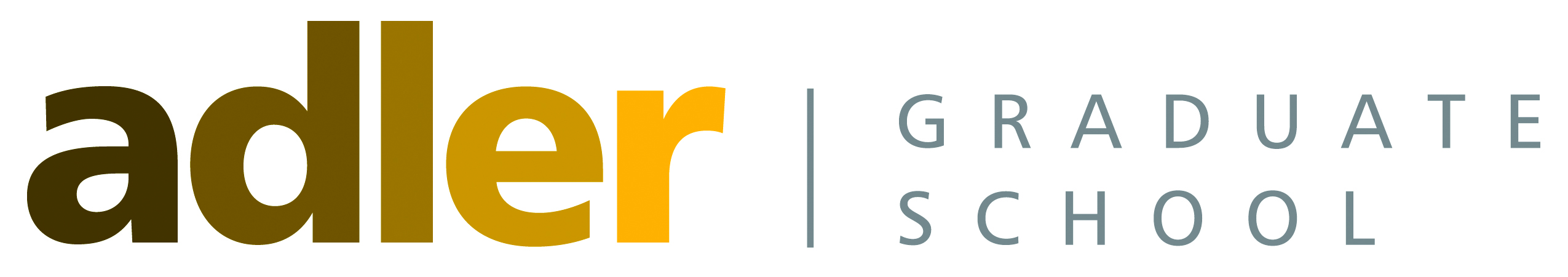 July 2023 – June 2024 Academic Year Calendar						     Start		                   EndSummer registration			            May 16, 2023                          July 6, 2023	Summer Semester				July 10, 2023			September 18, 2023*No classes & school closed                          September 4, 2023		Grades Due:										September 22, 2023Break                                                             September 19, 2023               October 1, 2023Fall registration		                        August 8, 2023                      September 28, 2023Fall Semester             			October 2, 2023		December 17, 2023Thanksgiving Break				November 20, 2023                November 26, 2023										Grades Due:										December 21, 2023							Break						December 18, 2023		January 15, 2024Winter registration                                          November 14, 2023               January 11, 2024Winter Semester				January 16, 2024		March 19, 2024                                    			                        		Grades Due:										March 23, 2024Break                                                              March 20, 2024                      April 7, 2024Spring registration                                          February 12, 2024                  April 4, 2024Spring Semester				April 8, 2024 		            June 17, 2024*No classes & school closed                          May 27, 2024			Grades Due:										June 21, 2024Break                                                              June 18, 2024                         July 7, 202412/20/22